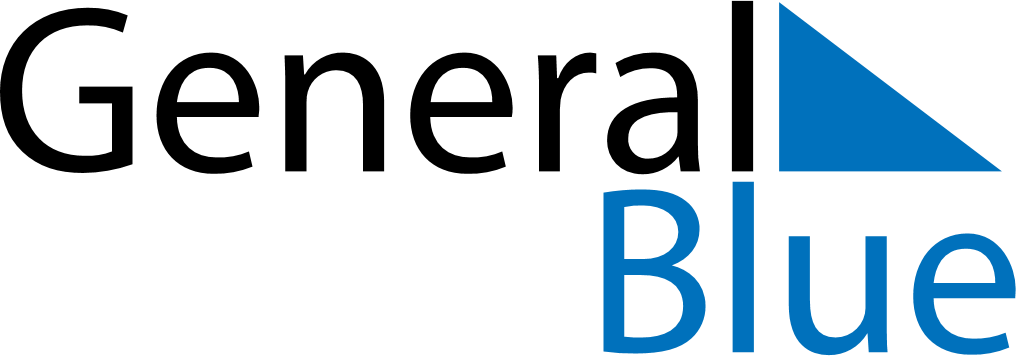 April 2020April 2020April 2020South AfricaSouth AfricaMONTUEWEDTHUFRISATSUN123456789101112Good FridayEaster Sunday13141516171819Family Day2021222324252627282930Freedom Day